Establishing the first comprehensive center to cure the breast cancer in the Benha University for the sake of serving the governorate inhabitants and other delta governorates Prof.Dr. Gamal El-Saied, the university president announces the establishment of the first comprehensive center to cure the breast cancer in Benha University. The university president stresses that this new center is considered to be the first unit around the Egyptian universities in corporation with the national program of women healthcare. It is important to say that this unit will serve the Qulubia governorate and the other delta governorates.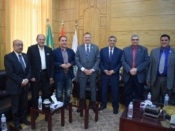 